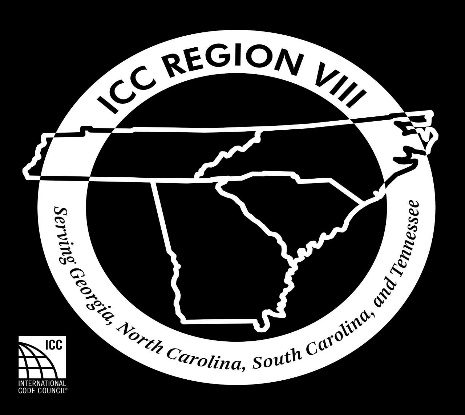 Quarterly Training RegistrationJune 2022, Helen, GAName of Attendee(s):__________________________________________________________________________________Organization:_______________________________________Telephone:__________________ Email:______________________________________________Fee:  65.00Number of Attendees:   _______					X $65.00 Total amount Enclosed:  $______     Mail completed application and check to:CC REGION VIIIc/o Ringo McCollum75 Archie’s WayCleveland, GA 30528